國立苗栗高商111學年度第一學期升學輔導高三生涯講座_與校長有約活動手冊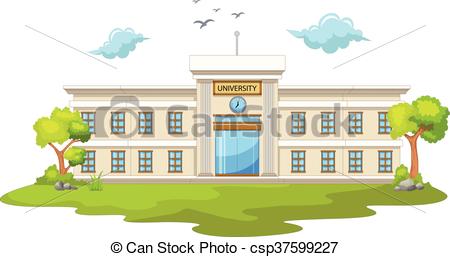 會計科：10月26日 週三14：00~14：50商教樓二樓會議室資處科: 11月02日 週三14：00~14：50商教樓二樓會議室應英科: 11月09日 週三14：00~14：50商教樓二樓會議室多媒科: 11月16日 週三14：00~14：50多媒301教室國貿科: 12月07日 週三14：00~14：50商教樓二樓會議室國立苗栗高級商業職業學校111學年度第一學期高三會計科生涯講座_與校長有約◎時間：111年10月26日(星期三) 14：00 ~ 14：50◎地點： 商教樓二樓會議室國立苗栗高級商業職業學校111學年度第一學期高三資處科生涯講座_與校長有約◎時間：111年11月2日(星期三) 14：00 ~ 14：50◎地點： 商教樓二樓會議室國立苗栗高級商業職業學校111學年度第一學期高三應英科生涯講座_與校長有約◎時間：111年11月9日(星期三) 14：00 ~ 14：50◎地點： 商教樓二樓會議室國立苗栗高級商業職業學校111學年度第一學期高三多媒科生涯講座_與校長有約◎時間：111年11月16日(星期三) 14：00 ~ 14：50◎地點： 多媒301教室國立苗栗高級商業職業學校111學年度第一學期高三國貿科生涯講座_與校長有約◎時間：111年12月7日(星期三) 14：00 ~ 14：50◎地點： 商教樓二樓會議室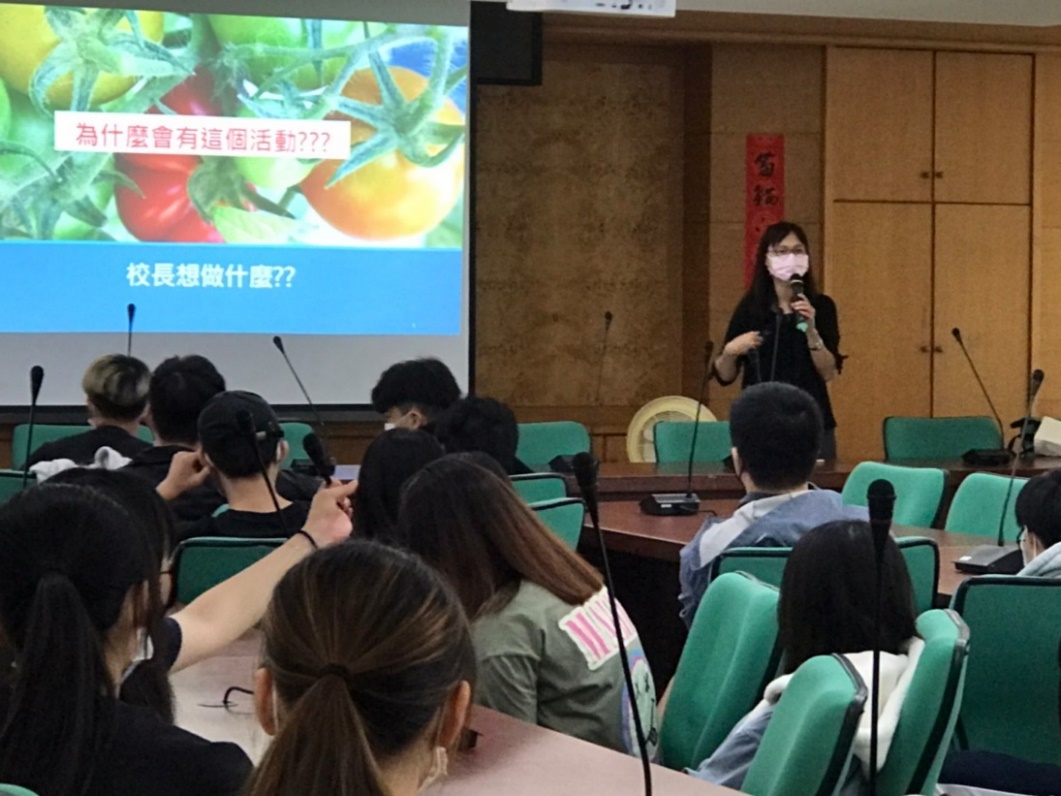 校長分享活動起緣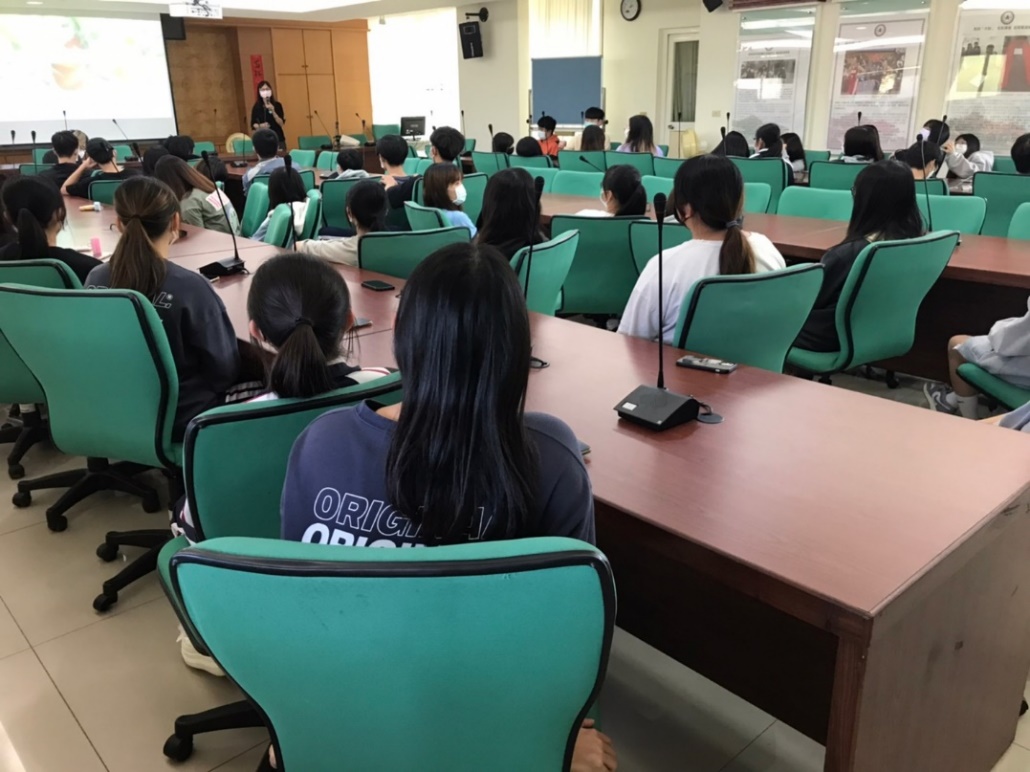 高三會計科同學聽講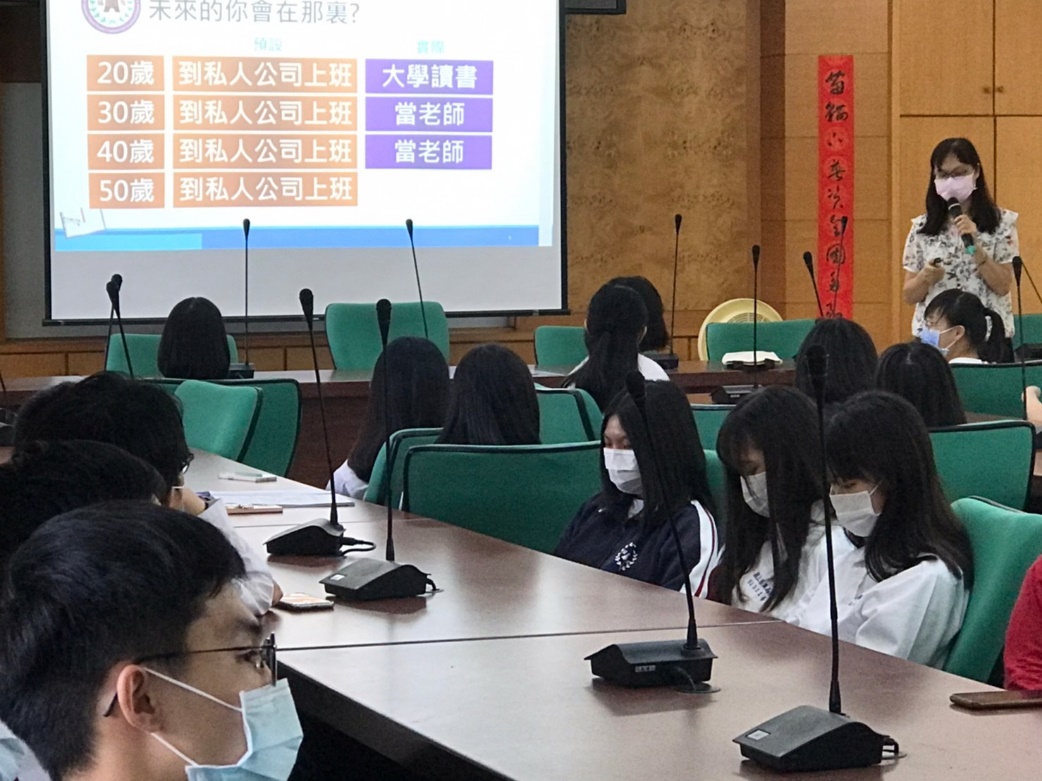 校長分享未來的你會在哪裡有各種可能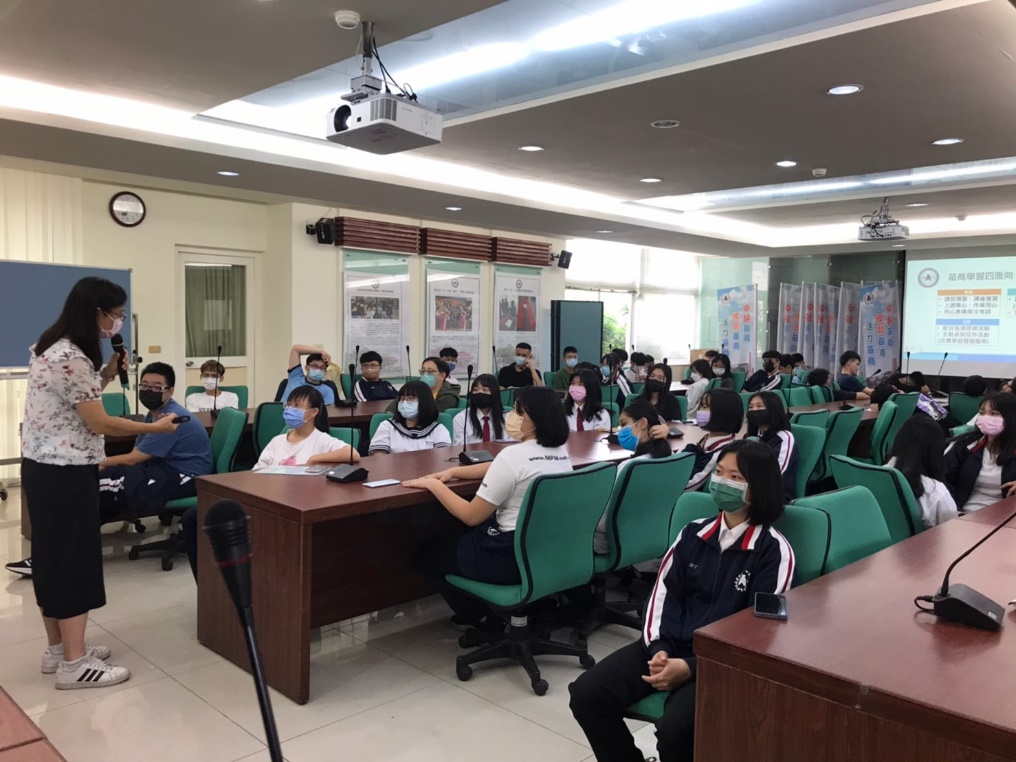 高三資處科同學聽講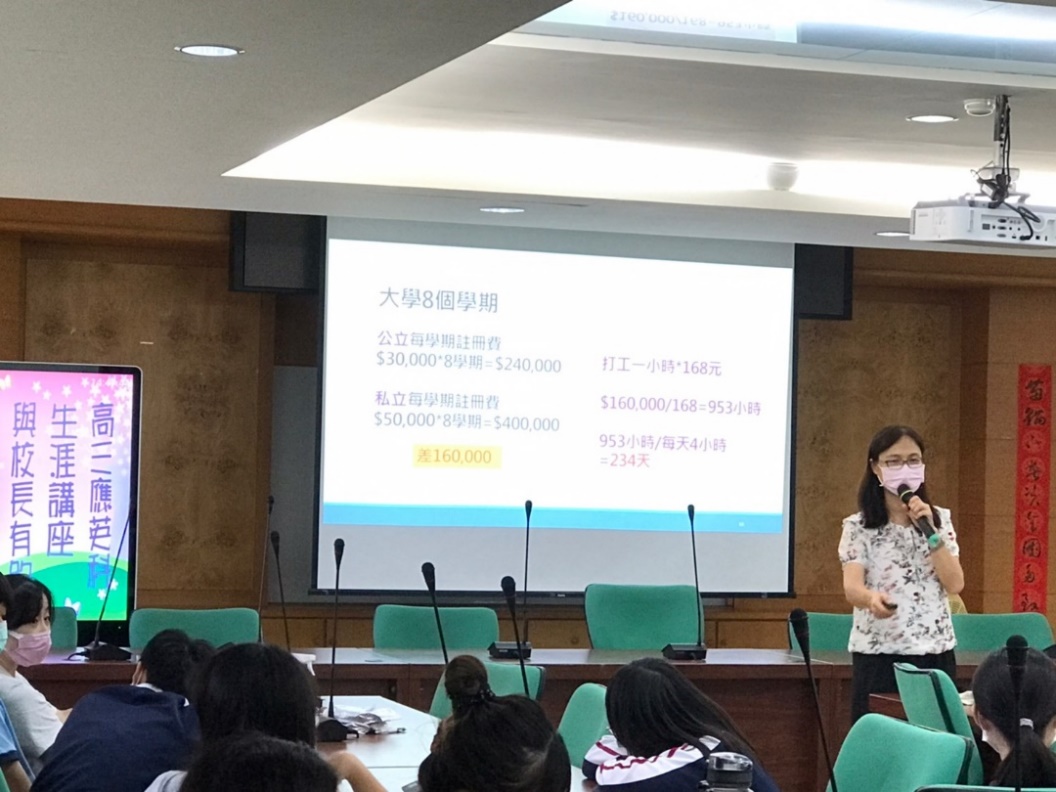 校長介紹這個講座及自己的學歷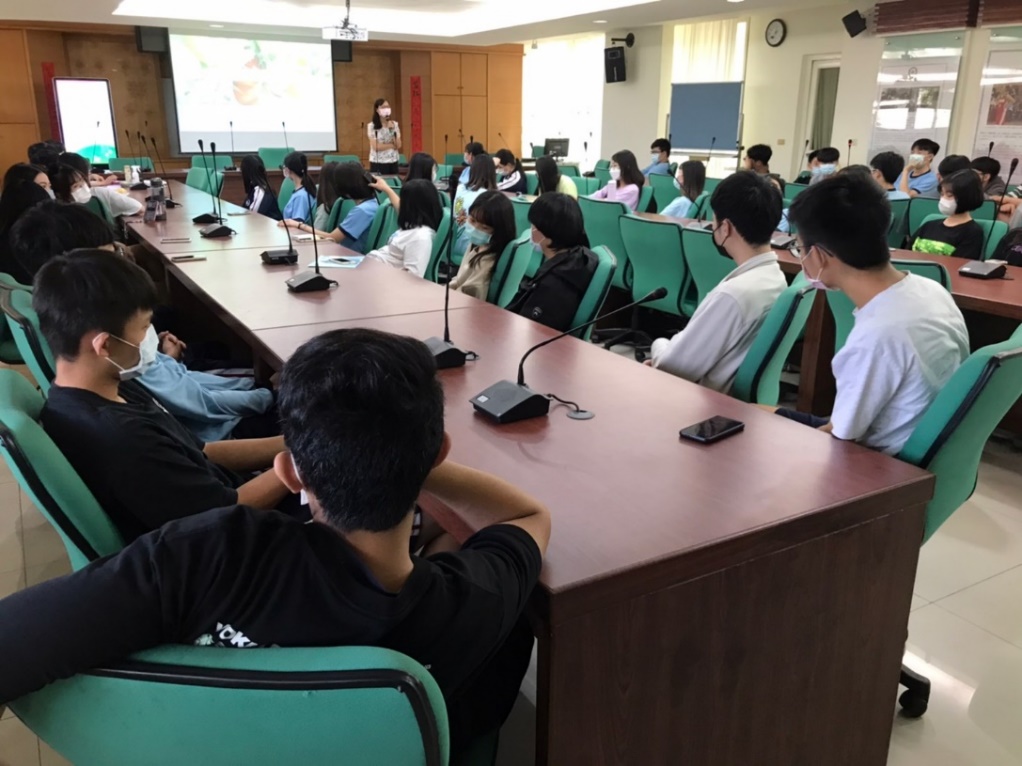 高三應英科同學聽講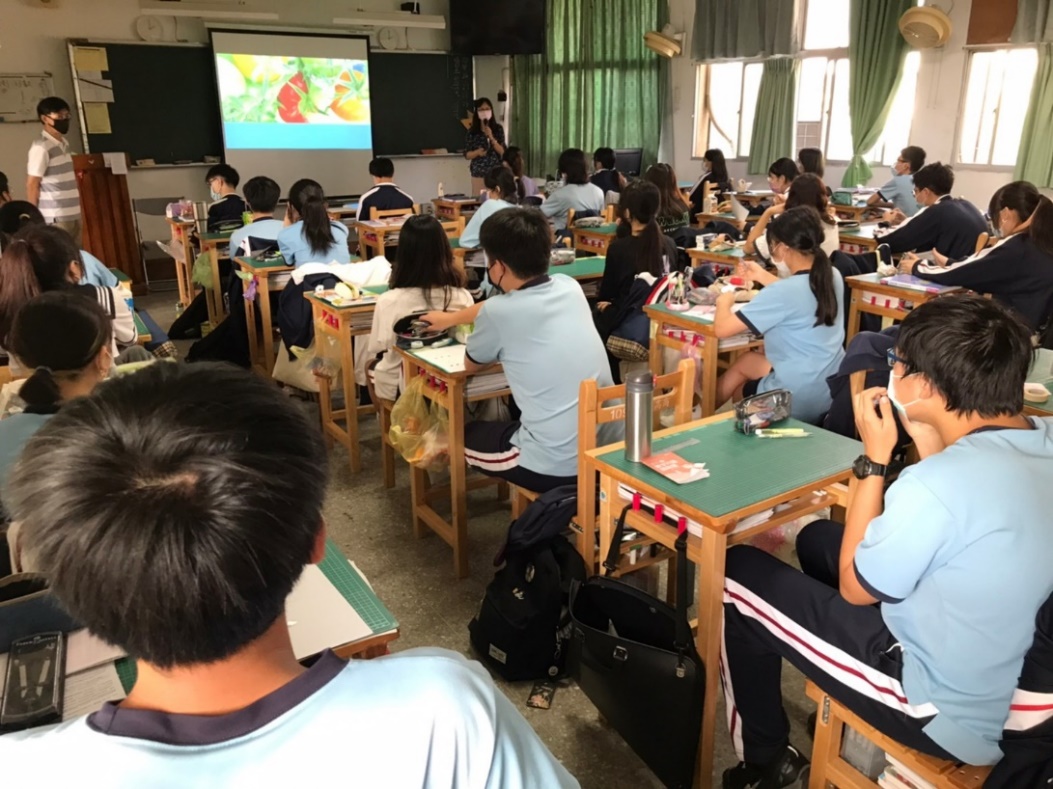 校長分享活動起緣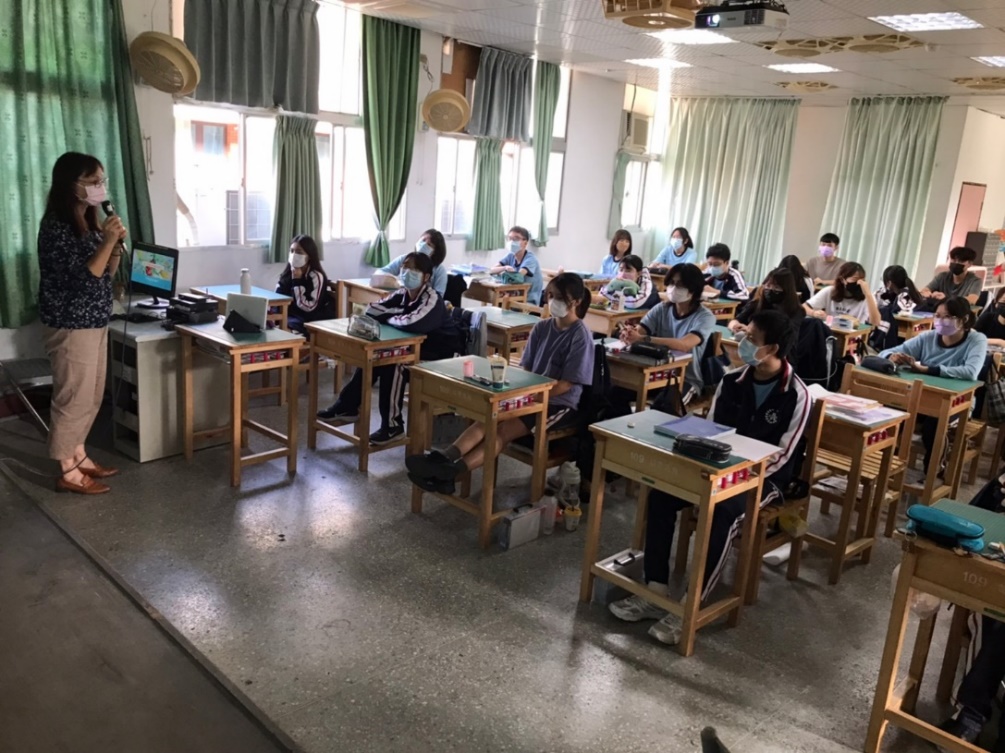 高三多媒科同學聽講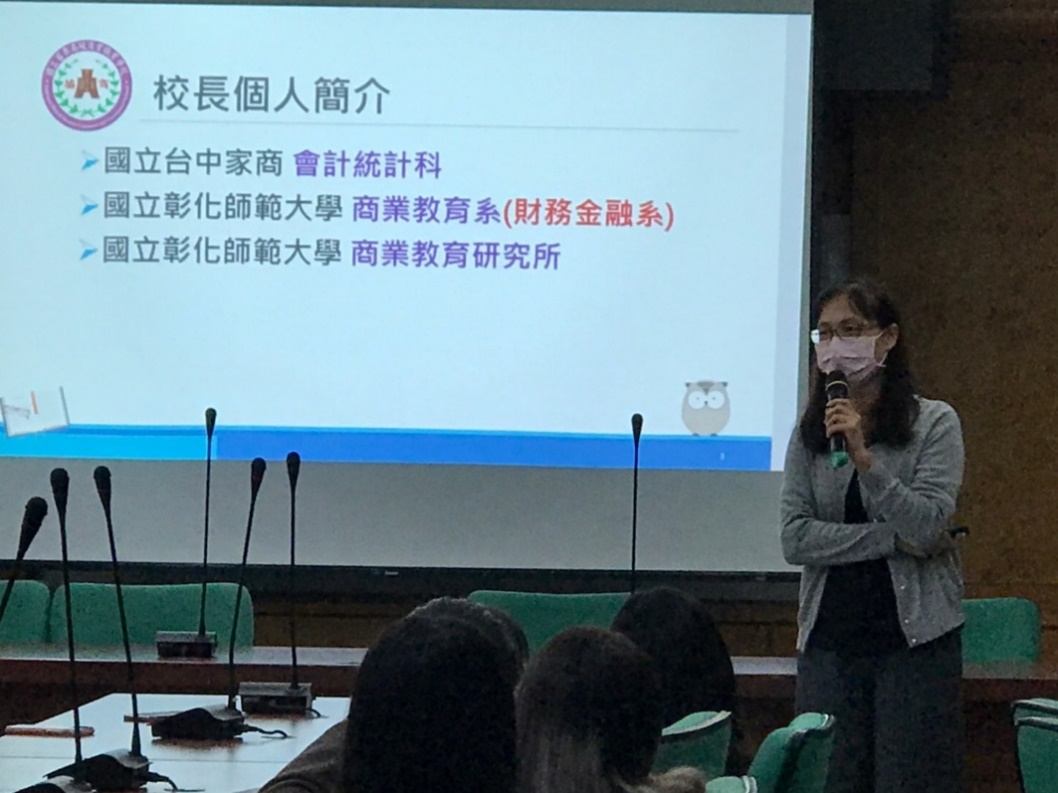 校長分享個人簡介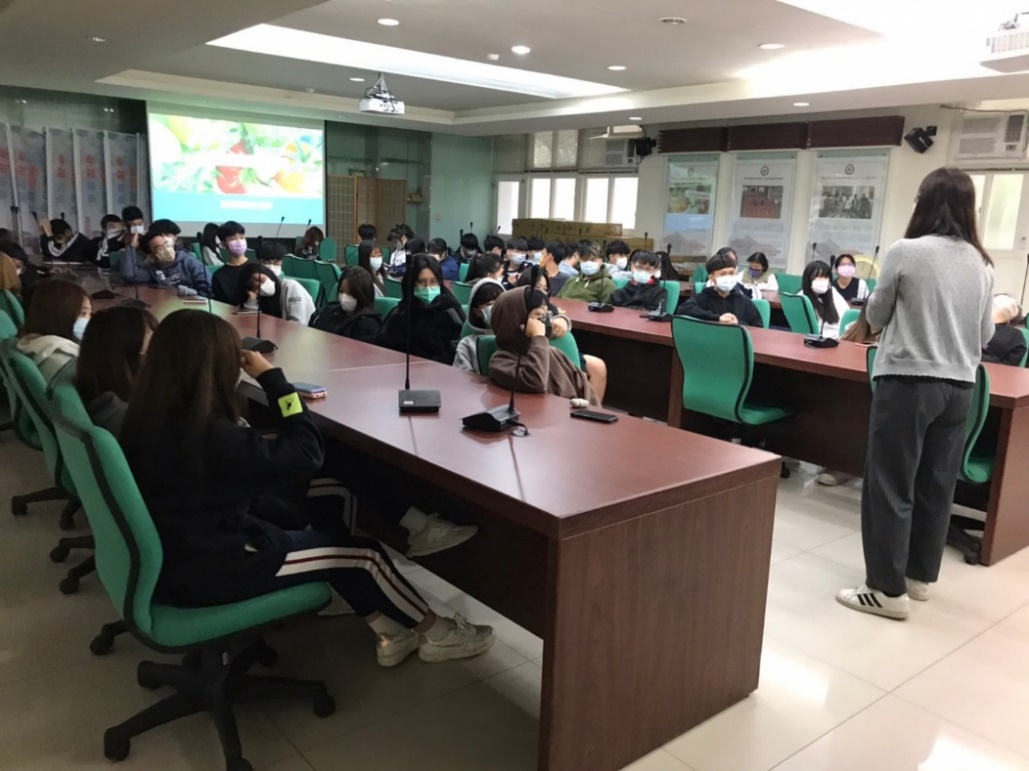 高三國貿科同學聽講